 Aunt Tara’s Creative Canine Solutions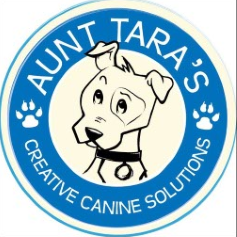  Bayside Allergy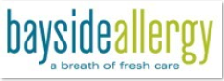  B.C. Pizza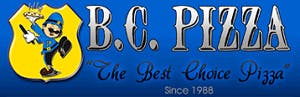  Bulls-i Marketing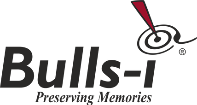 Centennial Wealth Advisory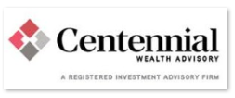 ColdwellBanker/Woodland Title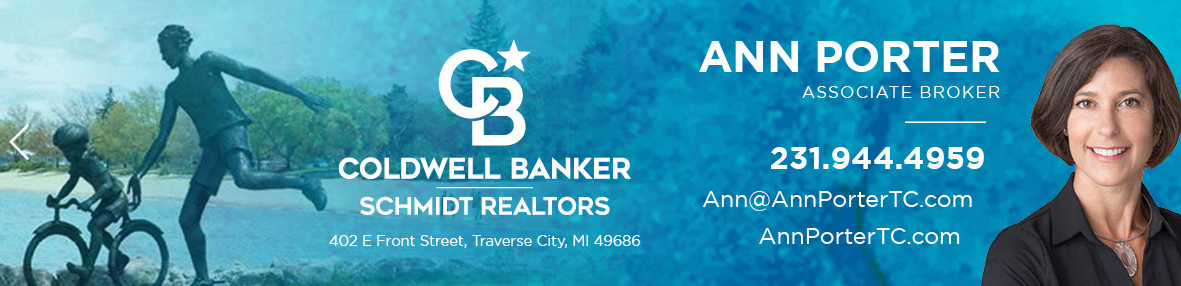  Team Elmer’s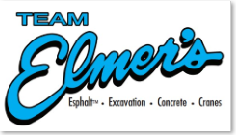  Firehouse Subs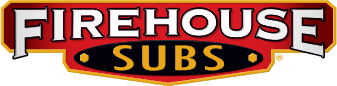 GoGo Squeeze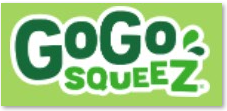  Grand Traverse Deputies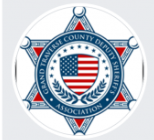   GRIT Shop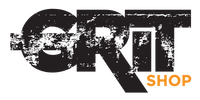  Grand Traverse Refrigeration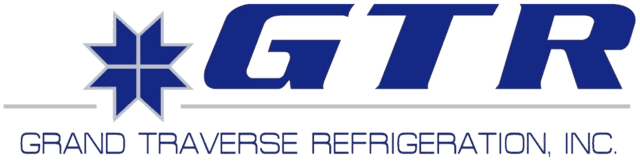 3West Commercial Real Estate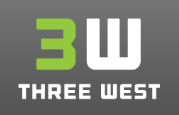  JoMo’s Ice Cream Shop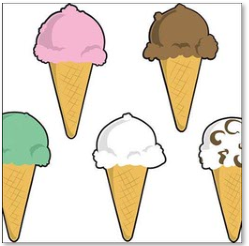  J.R. Law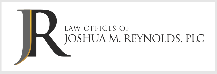  Jimmy John’s Gourmet Sandwiches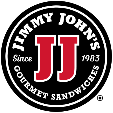  North Coast Legal, PLC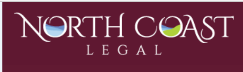 Northwest Michigan Health Services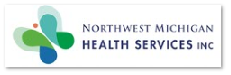  O’Hearn Pest Control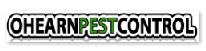 Pangea’s Pizza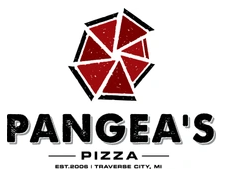  Play It Again Sports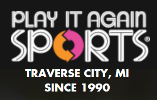  Quantum Sails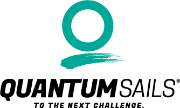  Reichard & Hack – EXIT Realty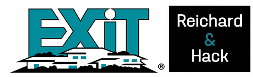 Jeff Skomp – Coldwell Banker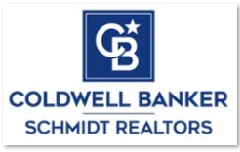 TC Counseling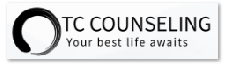  Threads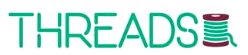 Traverse Bay Area Credit Union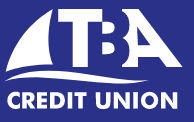 TKS 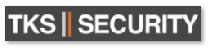 